Государственное бюджетное общеобразовательное учреждение общеобразовательнаяшкола-интернат среднего (полного) общего образования  № 289с углублённым изучением предмета «физическая культура»Красносельского района Санкт-ПетербургаАдрес: 198325 г. Санкт- Петербург, ул. Театральная,  д. 15Телефон: 741 73 13Заседание  интеллектуального клуба знатоков и любителей русской словесности и русской литературы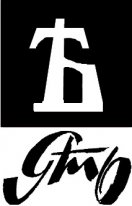 Руководитель клуба: Н. Ю. ШарковаДевиз клуба:«… И ПАЛЬЦЫ ПРОСЯТСЯ  К ПЕРУ, ПЕРО - К БУМАГЕ».Символ клуба:Сова (мудрость, познание, открытие).Тема заседания:Поиск истины в рассказах А. В. Костюнина «Рукавичка», «Поводырь».Цели: На  материале рассказов А.В. Костюнина воспитывать  чувства гуманности, справедливости, активной жизненной позиции, сопричастности всему происходящему. Пробудить интерес к творчеству писателя. Формировать навык выразительного чтения, развивать монологическую речь учащихся.На экране:Портрет А. В. КостюнинаУЧАТСЯ У ТЕХ, КОГО ЛЮБЯТ.Иоган Вольфганг Гёте.ВСЯ ГОРДОСТЬ УЧИТЕЛЯ В УЧЕНИКАХ, В РОСТЕ ПОСЕЯННЫХ ИМ СЕМЯН.Д.И Менделеев.Рассказываем  Александр Викторович Костюнин, наш современник, автор книги  « В купели белой ночи». Прозаик награжден Званием лауреата премии им. А.И. Куприна с вручением памятного знака «За вклад в русскую литературу» и Званием лауреата премии «Облака» в номинации «лучшая книга 2007 года» России.   По рекомендации ИСМО РАО (Институт содержания и методов обучения Российской Академии образования) рассказы А.Костюнина включены в экспериментальный Учебный курс «Уроки нравственности' для учеников старших классов РФ».  Произведения А. С. Костюнина тревожат душу, заставляют читателя задуматься о вечных ценностях: милосердии, нравственности, благородстве. Его герои не идеальны, они  максимально приближены к реальной жизни..Показываем презентацию о жизни и творчестве  А.В. Костюнина.(Прилагается, презентация с сайта писателя.)РассказываемО роли учителя в становлении характера юношества писали много: об этом упоминалось в произведениях В.Г.Белинского, Н.Добролюбова, Н.Некрасова. Эта тема продолжает интересовать людей и на современном этапе развития общества. Александр Викторович Костюнин в своих произведениях  также рассуждает о роли учителя в формировании жизненной позиции юношества. Дома Вы читали рассказ А.В.Костюнина «Поводырь». Мы поделимся впечатлениями о прочитанном произведении чуть позже. Сейчас будем читать  и слушать рассказ «Рукавичка».Читаем Рассказ «Рукавичка» (читают два подготовленных ученика).Обсуждаем, думаем, спорим-Какие чувства рождает у вас рассказ А.В. Костюнина «Рукавичка»?-Можно ли оправдать воровство?-Объясните смысл названия: почему рассказ называется так просто «Рукавичка»? -Зачем писатель вводит в рассказ цитаты из Евангелия? Какую роль они выполняют в тексте?-Что перевернуло жизнь Юрки Гурова? -Почему Юрка взял рукавичку? Он, тогда еще маленький, несмышленый первоклассник, ничего не видевший в своей жизни ребенок, ходивший в школу в стоптанных ботинках с портфелем без ручки и всего с одним учебником, не знал тепла, ласки, заботы, материнской любви. И вдруг в его непросветной жизни появился тот самый лучик уюта, тепла, та сказочная «диковинка» - прекрасная рукавичка. Маленькая пушистая синяя, она была так красива, что Юрка был вне себя от счастья. Увидев ее, он не смог удержаться и взял рукавичку из альбома с образцами. Юрка взял, а не украл.-Миг Юркиной радости закончился с криком Аллы Ивановны. Как вы оцениваете поступок первой учительницы?-Какие глаголы передают атмосферу страха и ожидания, царившую тогда в классе?«Зло процедила», « умейте отвечать», «резко повернулся», «подняла вверх и сильно стряхнула», «застрекотали карандаши», «хлестко скомандовала», «зло допытывалась».-Было ли детство у Юры? Если нет, то почему? Он прожил всю жизнь в насмешках, упреках, унижениях. Никто его не защищал, никто не хотел понимать, для всех он был изгоем. И вся жизнь поломана той самой рукавичкой и той самой человеческой жестокостью и равнодушием. А ведь нужно было-то совсем немного: разобраться во всем и понять Юрку…   Но никому не было дела до маленького мальчика, который продолжал жить в этом жестоком мире.И вдруг все перевернулось…через несколько лет эти накопленные эмоции вышли из оков его души и превратились в криминальное преступление. Финал рассказа трагичен.-Почему Юрка Гуров предпочел уйти из жизни?Он не вынес этого второго суда. Он, обессиленный, как загнанный зверек, живший в постоянном страхе, воспоминаниях, человек, который не нашел выхода.Именно история с кражей этой маленькой кукольной рукавички через 30 лет заставила рассказчика пересмотреть свою жизнь, покаяться в содеянном, вернуться к истокам своего грехопадения.-Что перевернулось в душе рассказчика? В чем заставил раскаяться своего одноклассника Юрка?В том, что вовремя не услышал его покаяния. Своей смертью Гуров заставил понять простую истину: после потери доброты в человеке происходит потеря нравственности. Если человек сначала просто не будет обращать внимание на чужое горе, заглушать голос собственной совести, тем самым убьет в себе самые ценные качества – способность делать добро, быть милосердным. Его сердце покрывается непроницаемой коркой.Рассказываем Рассказ «Поводырь» написан в 2010 году, посвящён учителю. «Учителю посвящается. Мам, в первую очередь тебе!»  В основе рассказа лежат воспоминания директора школы искусств Агаева Магомеда, для которого своя жизнь как чистый лист и всему, что есть в его жизни, он обязан своему учителю музыки, Антонину Карловичу Качмарику.Обсуждаем, думаем, спорим «Слепой видит Бога духом».Рассказ называется «Поводырь». -Кто такой поводырь? - Вспомним, как знакомится Магомет с учителем? Длинные темные коридоры и вдруг… звуки музыки, манящие как огонь мотылька. Учителем оказался старик, лет семидесяти и совершенно слепой, но талантливый. « Казалось, сам недуг этот физический – горькая плата небесам за великий талант педагога».- Как  относится мальчик к слепому учителю с самого начала рассказа?  «Он не отец мне, не дедушка, не дядя. Оказалось, важнее. Привязался к нему». «Видно…какая-то искра … пробежала между нами».- Как называет Магомет своего учителя?  Слепой старик, Антонин Карлович, «Магомедов дедушка», любимый учитель, светлый человек, мой кобзарь, родитель «у нас на Кавказе родителей не бросают», поводырь.- Рассказ называется «поводырь». О ком идет речь, кто из них поводырь, мальчик или учитель? Поводырь в жизни (благодаря учителю Магомет поступил в музыкальное училище). «Взявшись за ручку, мы вдвоем пришли к преподавателям (а это, оказывается, все бывшие его ученики). Так решилась судьба, дальнейшая жизнь будущего директора школы искусств. Здесь он узнает, что «многие именитые виртуозы обязаны начальным шагам в мире гармонии звуков первому Устазу, этому скромному слепому музыканту». «Антонину Карловичу главным органом чувств, его глазами, служили память и я. Каждый день, каждый шаг был рядом: на подхвате, на страховке», надо мной тоже ехидно насмехались, подтрунивали: – Мы сейчас в футбол идём играть, на море купаться, а ты со своим безглазым Кошмариком попрёшься?.. Поводырь! По-во-дыыырь!!! Ы-ыыы!.».- Что получалось на самом деле? Мальчик ли вел слепого учителя по городу? «Будто не я читал ноты, а он». «не я его по городу веду, а он, незрячий, ведет меня. Зоркости ему было не занимать: «Слепой видит Бога духом». Автор подчеркивает, что настоящим поводырем все- таки является учитель.- Почему старый учитель на старости лет оказался в доме престарелых? Почему этот человек при живых детях остался никому не нужным? Дети Антонина Карловича (дочь и сын) «после школы разъехались, кто куда и дела нет».- Как отнёсся Магомед к тому, что любимый учитель должен доживать свои дни на «кладбище живых»? «В ту ночь почти не спал», «Временами горло сдавливал себе…звука не проронить чтоб…»- Обратите внимание на предложение: «У нас на Кавказе родителей не бросают».- Почему автор нам об этом рассказывает?  Проводит параллель между учителем и родителем. Учитель – старший, значит, главный. И младшим надо заботиться о нем. А здесь любимый учитель на «кладбище живых», как совсем никому не нужный, брошенный человек. Вина тяжёлой ношей легла на плечи Магомеда, не смог, не сделал, а когда «…удосужился, с пакетом фруктов… его уже нет». Если бы время можно было вернуть назад…«Умер. Остался баян». И там же: «не дай этому человеку умереть». «Благодарение и хвала Тому, кто не умирает».- Как понимать эти слова? В сердце героя останется Учитель как добрый и родной человек, давший ему путевку в жизнь. Учитель будет жить до тех пор, пока живы его ученики. Пока будут помнить и любить его. Ведь «учатся у тех, кого любят».-Какие чувства рождает у вас рассказ А.В. Костюнина «Поводырь»?-Чему учит нас это произведение?Делаем выводЧеловек жив, пока его помнят, о нем знают. Вокруг нас много людей, нуждающихся в нашей помощи. Только оглянитесь. «Если ты равнодушен к страданиям других, ты не заслуживаешь названия человека».ЧитаемНа экране: «Кто-то снова и снова проигрывает в сознании яркий ролик из неприятных воспоминаний. Это – своеобразный тест, предложенный свыше. Во время поисков правильных ответов формируются мысли и чувства»,- А.В. Костюнин.Выполните задание:расскажите родителям и своим друзьям о писателе А.В. Костюнине, поделитесь впечатлениями о прочитанных рассказах.